              ҠАРАР                                                   ПОСТАНОВЛЕНИЕ«16»  май   2019 й.	         	                    № 26 		       «16» мая     2019 г.Об актуализации Программы комплексного развития систем коммунальной инфраструктуры сельского поселения Николаевский сельсовет муниципального района Белорецкий район Республики Башкортостан на период с 2015 г. до 2025  г.В соответствии с Бюджетным кодексом Российской Федерации, Федеральным законом от 28 июня 2014 года №172-ФЗ «О стратегическом планировании в Российской Федерации», сельское поселение Николаевский сельсовет муниципального района Белорецкий район Республики БашкортостанПОСТАНОВЛЯЕТ:Актуализировать Программу комплексного развития систем коммунальной инфраструктуры сельского поселения Николаевский сельсовет муниципального района Белорецкий район Республики Башкортостан на период с 2014 г. до 2024 г. (прилагается).Разместить настоящее постановление на официальном сайте муниципального района Белорецкий район Республики Башкортостан.Контроль за исполнением настоящего Постановления оставляю за собой.               Глава сельского поселения                                                                               Н.К.Набиуллин                                                               БАШҠОРТОСТАН РЕСПУБЛИКАһЫБЕЛОРЕТ РАЙОНЫ муниципаль районЫНЫңНИКОЛАЕВКА АУЫЛ СОВЕТЫ АУЫЛ БИЛәМәһЕ ХАКИМИӘТЕ 453556, БР, Белорет районы, Николаевка ауылы, Үзәк  урамы, 34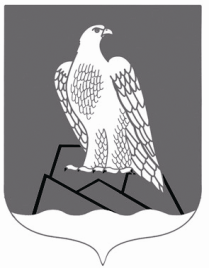 АДМИНИСТРАЦИЯСЕЛЬСКОГО ПОСЕЛЕНИЯНИКОЛАЕВСКИЙ СЕЛЬСОВЕТ Муниципального района Белорецкий район РЕСПУБЛИКИ БАШКОРТОСТАН453556, РБ, Белорецкий район, с. Николаевка, ул. Центральная, 34